Building a website with basic HTML and CSSHTML = Hyper Text Markup Language = Coding language to structure and lay out content in webpages.HTML Tags are used to form boxes or containers around the content.
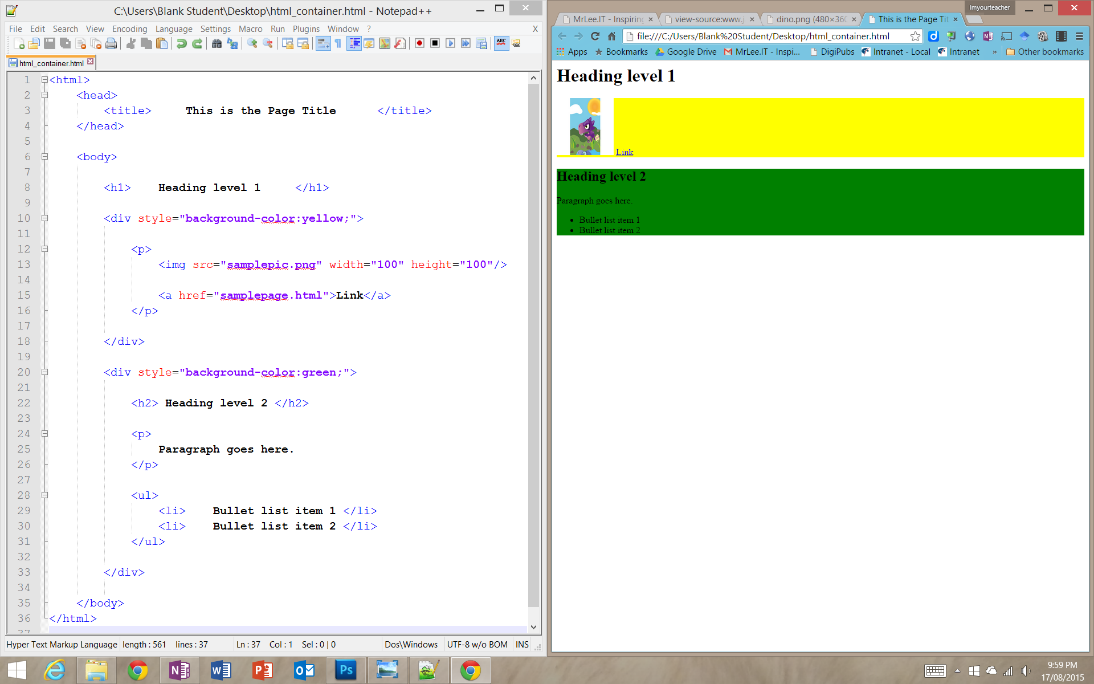 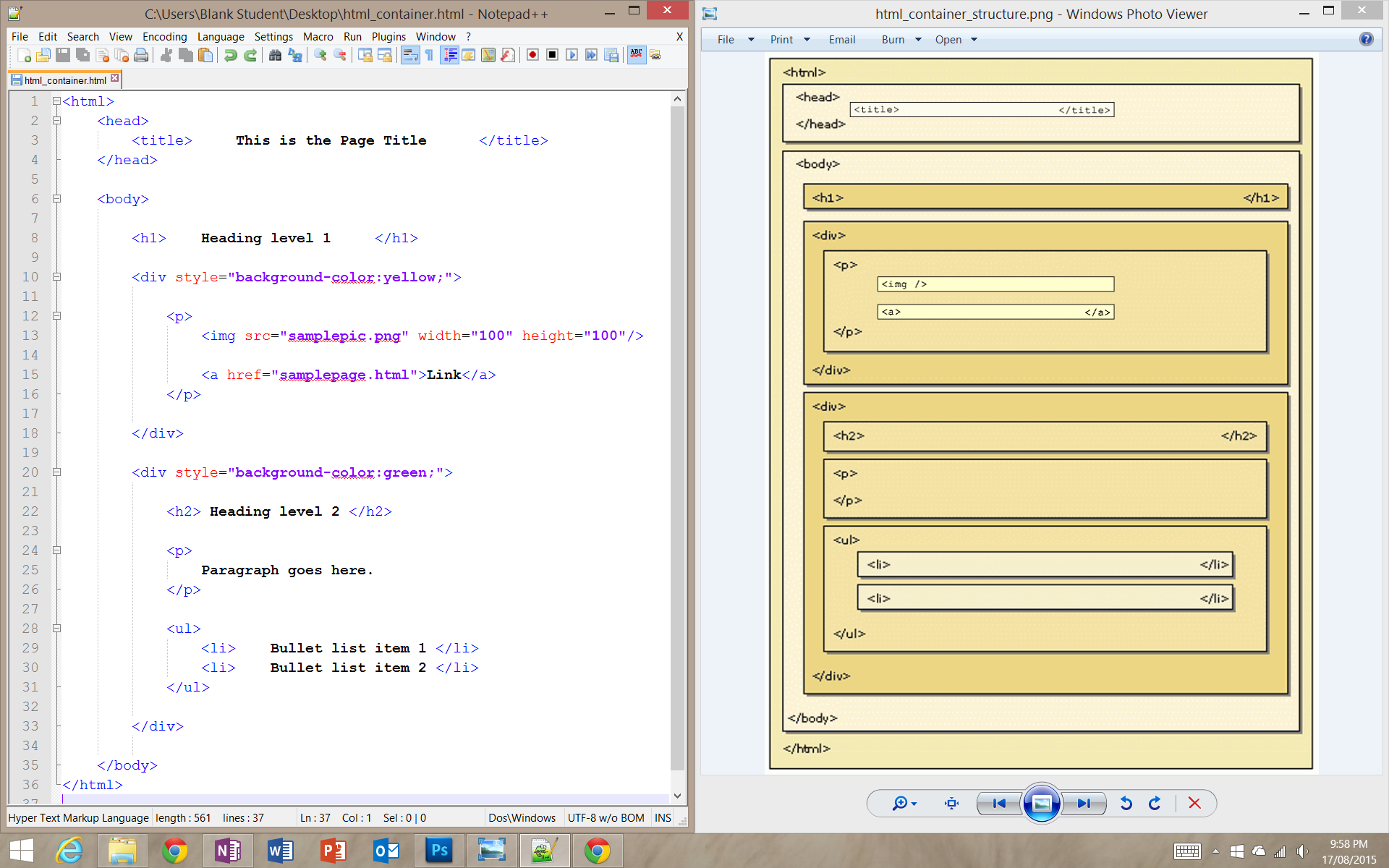 Part 1: HTML Basic structure and paragraphsCode Summary:<html></html> = Anything in this is Website code.<body></body> = Anything in this will display in the web browser<p></p> = Paragraph Anything in this appears as a paragraph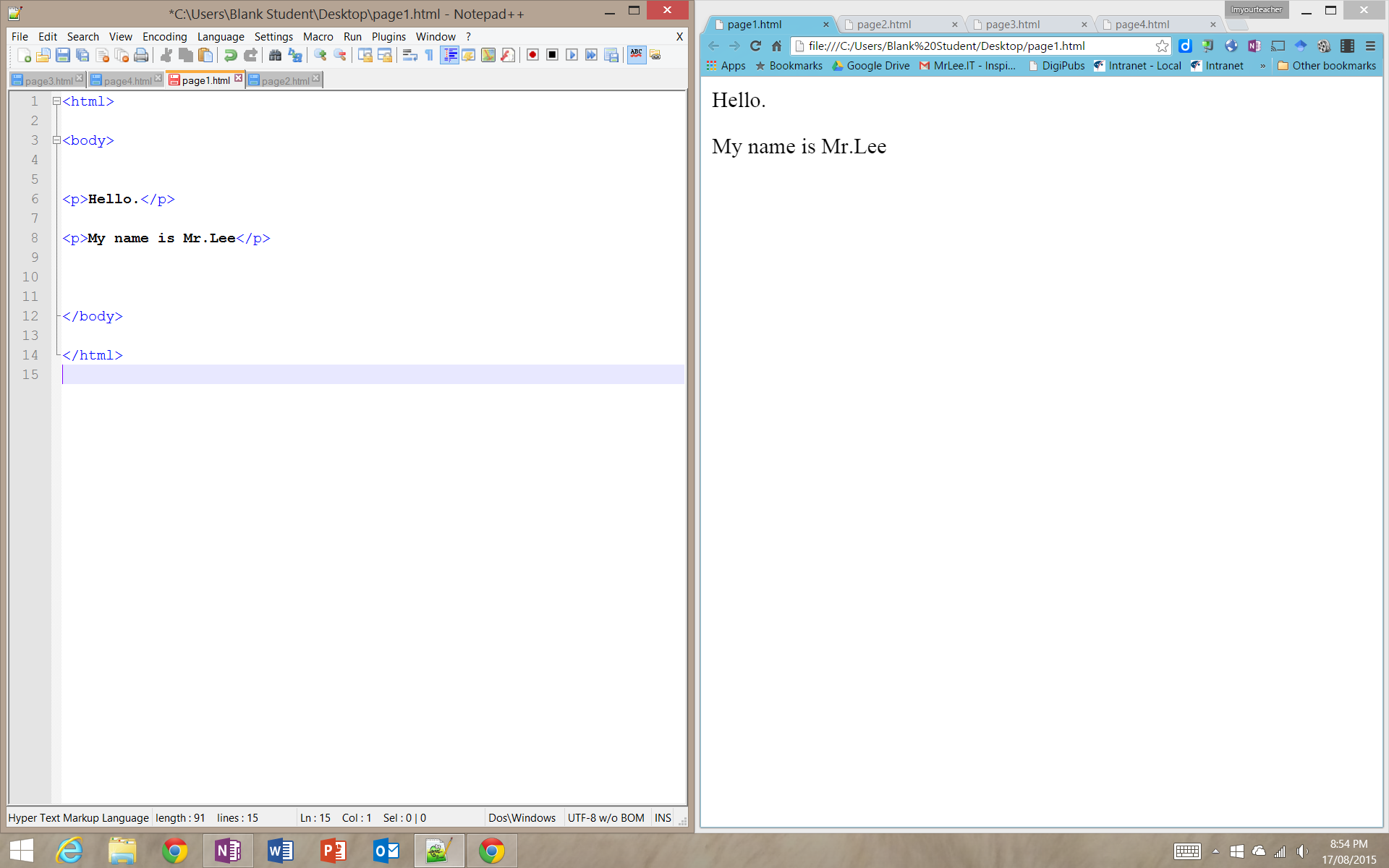 Part 2: Adding LinksCode Summary:<a></a> = Anything in this is a clickable link.Some HTML tags, like the <a></a> tag, have properties:<a></a> tag properties:href=””  = Anything in the “” specifies what website the link takes you when clicked.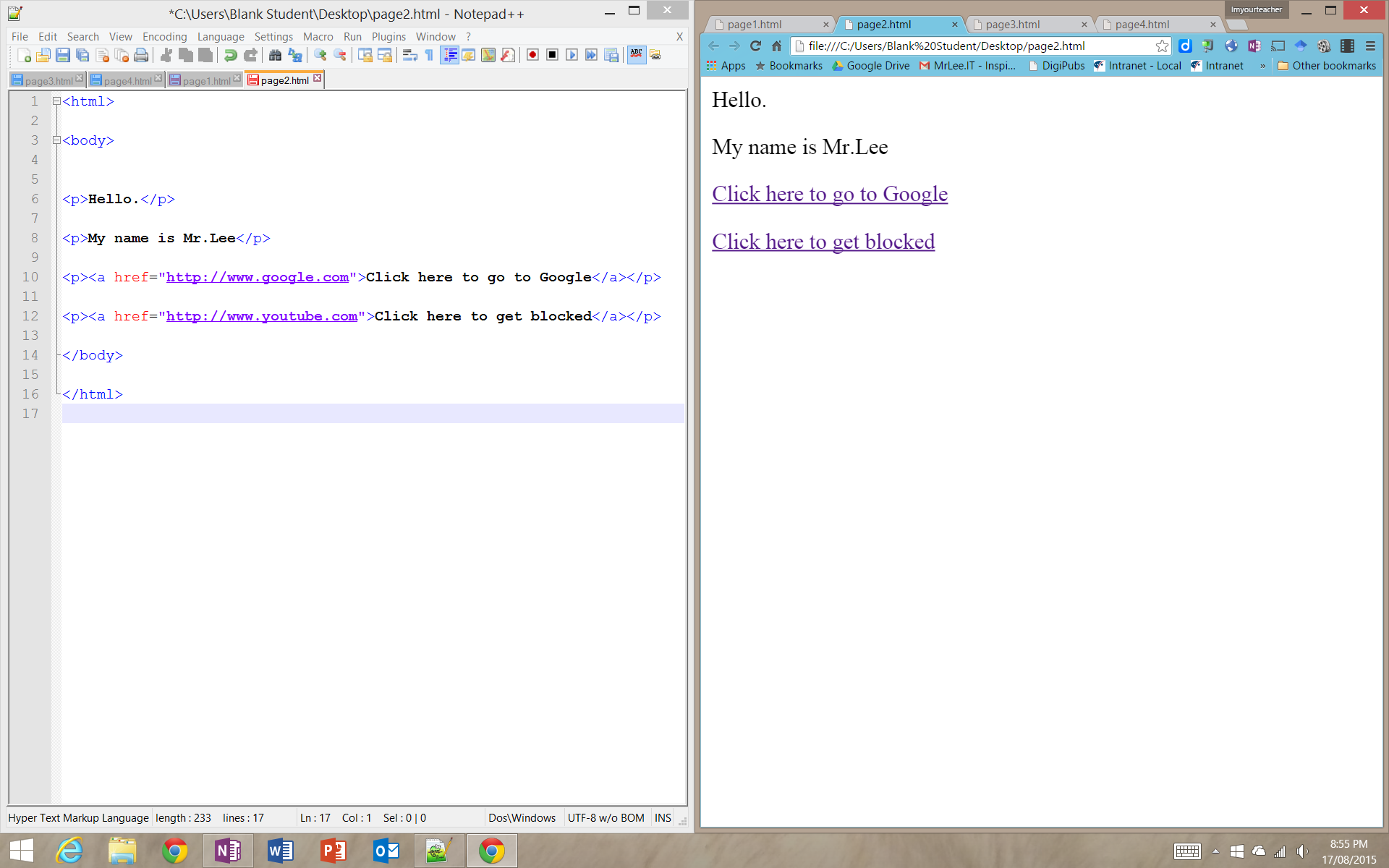 Part 3: Adding ImagesCode Summary:<img>= Anything in this is related to how and what image is displayed.This tag is special as it doesn’t need a </img> part since nothing goes between it. Some HTML tags, like the <img> tag, have properties:<img></img> tag properties:src=””  = Anything in the “” specifies what image is displayed.width=””  = Anything in the “” specifies the width of the image. height=””  = Anything in the “” specifies the height of the imagealt=””  = Anything in the “” specifies what text appears when mouse hovers over image.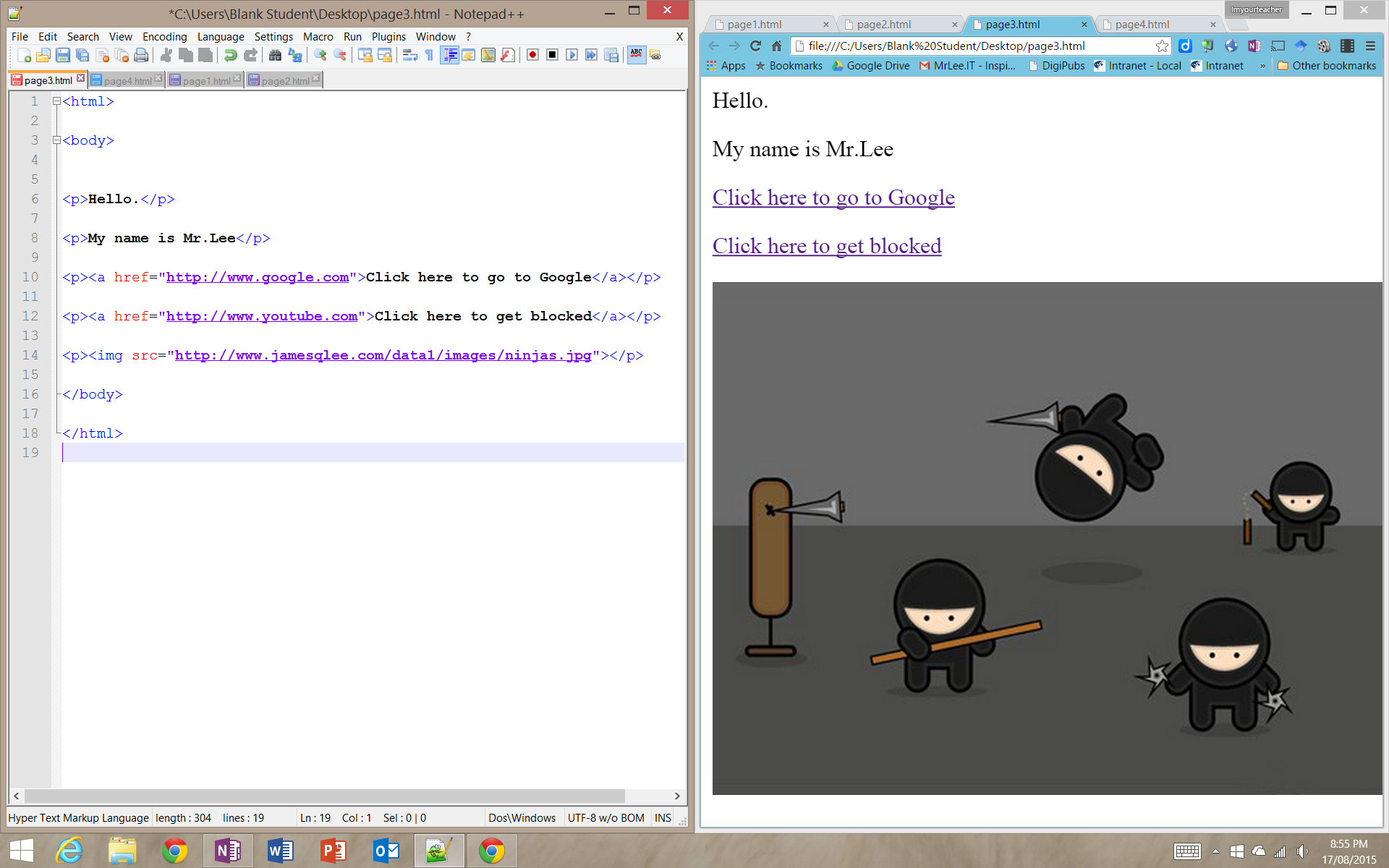 Part 4: Introducing Cascading Style Sheets (CSS) to pretty up the HTML.Code Summary:Can be used as a property of any HTML tag.style=”” = Anything in the “” specifies how you want a specific HTML tag to present its content.The style property has its own properties to make a HTML tag present its content a certain way.color:_____;  = anything in the gap is the colour used (note American spelling for the word “colour”. See next page for list of color codes)font-family:_____;  = anything in the gap is the font used (see last page on font-family types used)font-size_____;  = anything in the gap is the size of the font (as points (pt) or pixels (px))background-color:_____;  = anything in the gap is the background colour used (note American spelling for the word “colour”)Visit http://www.w3schools.com/cssref/ for the whole list of CSS properties you can use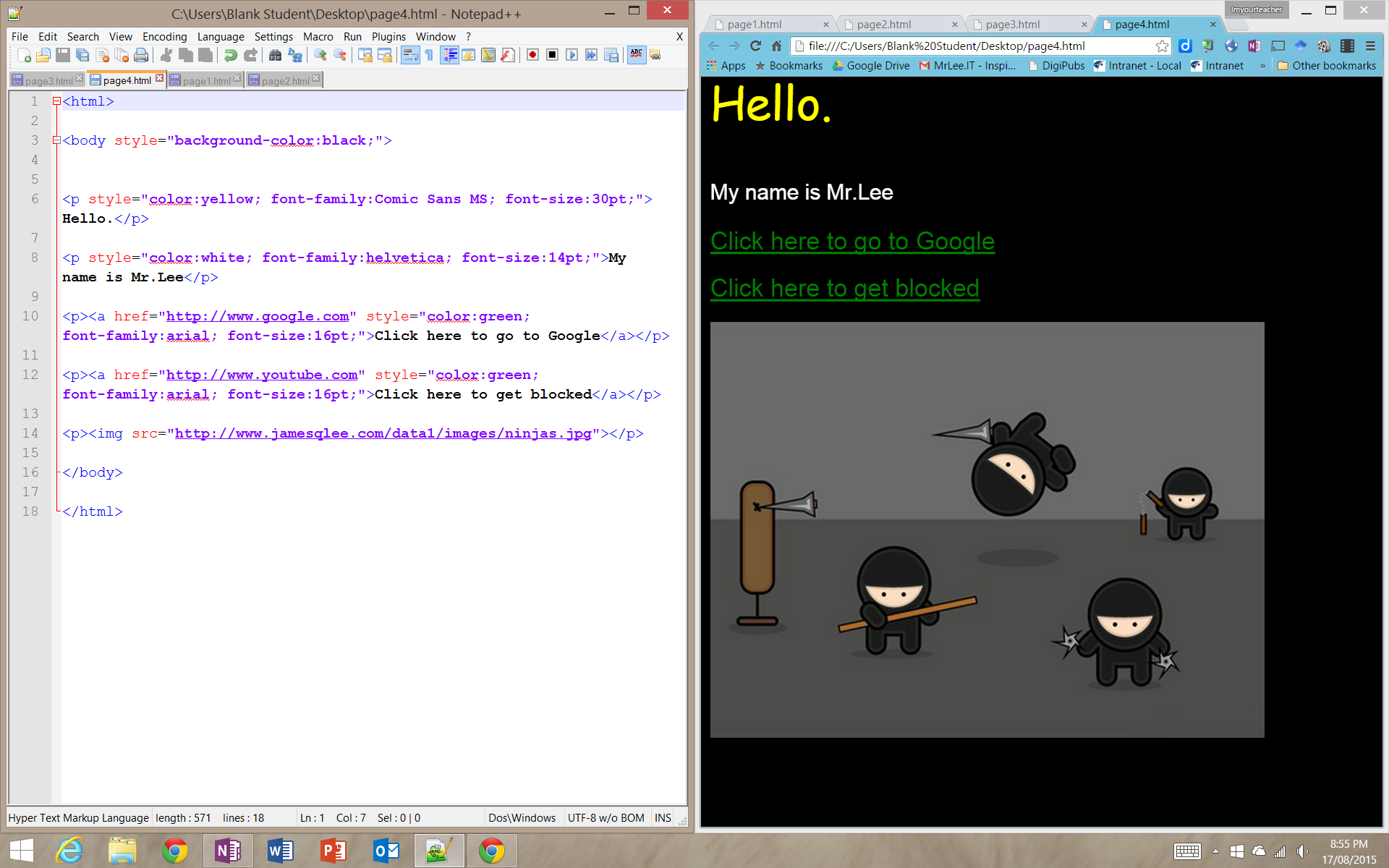  HTML/CSS (hexadecimal) colour codesFor more specific colour shades, use hexadecimal codes.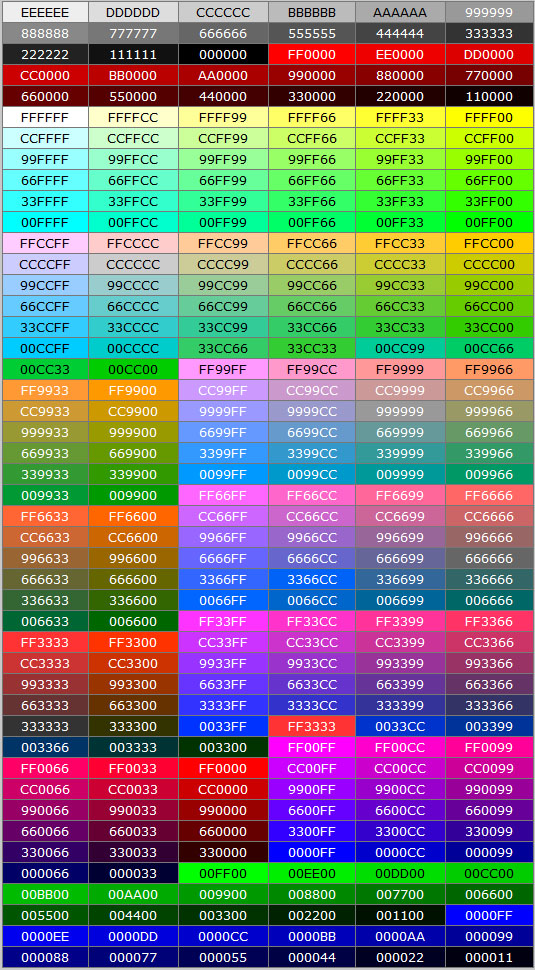 This is a Hashtag “#” followed by 6 letters/numbers of 
ranges A-F and 0-9).Eg; Light grey would be color:#EEEEEE;Dark orange would be color:#FF6600;Ugly pink would be color:#CC6699;Font-Family CSS Style TypesFrom: http://www.w3schools.com/cssref/css_websafe_fonts.asp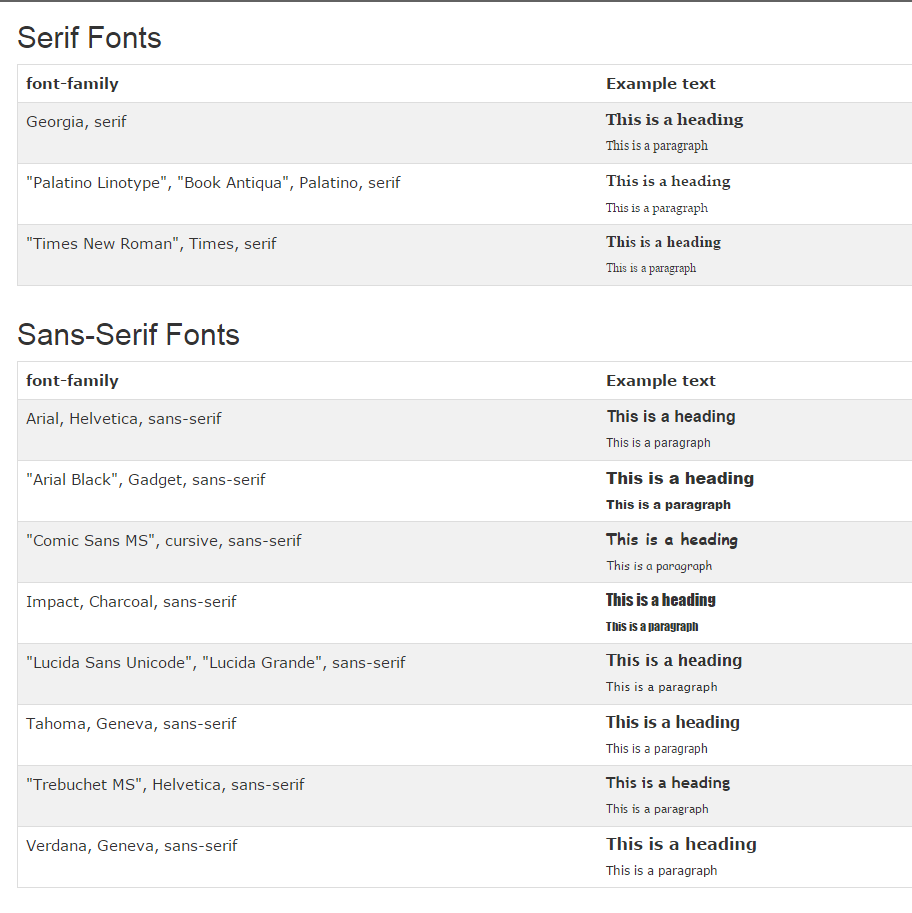 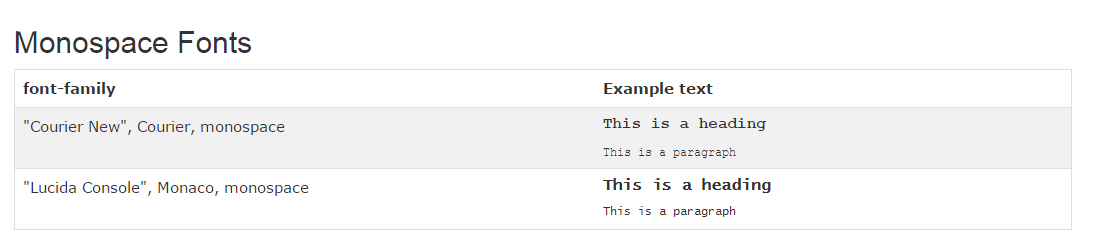 Some Common CSS propertiesOther Common CSS propertiesTextFontBackgroundListsDivs, tables, otherImage 1: Representation of HTML as a container/box structureImage 2: HTML Code representing that structure.Image 3: The HTML structure shown in a web browser.PropertyValuesUsed with Elementscolor#RRGGBB (Red, Green, Blue hex values)any element that contains texttext-alignleft | right | center | justifyblock elements h1..h6, p, li, etc.text-decorationnone | underline | overline | line-through | blink | inheritmostly with a (anchor) elementstext-transformationnone | capitalize | uppercase | lowercaseany element that contains textline-height% or pxblock elements h1..h6, p, li, etc.letter-spacingnormal or px valueany element that contains textfont-familyfont or font-family [, font or font-family ...]any element that contains textfont-sizepx or em valueany element that contains textfont-stylenormal | italic | obliqueany element that contains textfont-weightnormal | boldany element that contains textbackground-color#RRGGBB (Red, Green, Blue hex values)any element with a backgroundbackground-imageurl("[image url]")mostly with bodybackground-repeatrepeat | repeat-x | repeat-y | no-repeatmostly with bodybackground-positionleft | center | right | top | center | bottommostly with bodylist-style-typedisc | square | circleullist-style-typedecimal | lower-roman | upper-roman | lower-alpha | upper-alphaolPropertyDescriptionValuesExamplesNotescolorsets color of textHex values or color namesp { color: #0699b4;}
p { color: blue;}Finding hex values:Use PhotoshopGoogle them text-alignaligns textleft
right
center
justifyp { text-align: right;}text-decorationadd decoration to textnone
underline, etc.a { text-decoration: none;}text-transformationcontrols lettersnone
capitalize
uppercase
lowercaseh2 { text-transformation: uppercase;}line-heightsets distance between lines% or pxp { line-height: 18px;}
p { line-height: 150%;}letter-spacingsets the distance between charactersnormal or px valueh1 {letter-spacing: 1px;}PropertyDescriptionValuesExamplesNotesfont-familysets the font family of the textfont or font family namep { font-family: “Times New Roman”, Times, serif;}for other font families visit: http://www.w3schools.com/css/css_websafe_fonts.aspfont-sizesets the size of the textvalues in px or emh3 { font-size: 18px;}
h3 { font-size: 1.1em;}“em” is a relative value (decimal values are ok to use)1: same size as the current/parent element’s font size2: double the size of the current/parent element’s font size0.5: half the size of the current/parent element’s font sizefont-stylesets the text stylenormal
italic
obliqueh2 { font-style: italic;}font-weightsets the weight of a fontnormal
bold
bolder
lighter, etc.a { font-weight: bold;}PropertyDescriptionValuesExamplesbackground-colorsets the color of an element’s backgroundhex color values or color namesbody { background-color: #ffffff;}background-imagesets an image as a backgroundimage urlbody { background-image: url (‘images/red-dots.jpg’);}background-repeatspecifies if/how a background image should be repeatedrepeat
repeat-x
repeat-y
no-repeatbody { background-repeat: repeat-x;}
body { background: url (‘images/red-dots.jpg’) no-repeat;}background-positionsets the starting position of a background imageleft top
right bottom
center top
center center, etc.body { background-position: left top;}
body { background: url (‘images/red-dots.jpg’) no-repeat left top;}PropertyDescriptionValuesExampleslist-style-typespecifies the bullet stylecircle
square
upper roman
disc, etc.ul { list-style-type: square;}PropertyDescriptionValuesExamplesmarginclears an area around an element (outside of the border)px valuep {margin: 10px;}top, right, bottom & left marings are 10pxp {margin: 10px 5px;}top & bottom marings are 10px and left & right margins are 5pxp {margin: 10px 15px 20px;}top margin is 10px, left & right marings are 15px and bottom maring is 20pxp {margin: 10px 0 15px 2px;}top margin is 10px, right margin is 0px, bottom margin is 15px & left margin is 2pxp {margin-top: 15px;}also margin-left, margin-right, margin-bottompaddingclears an area around an element (inside of the border)px valuefollows same order as margins, see abovep {padding: 10px;}p {padding: 10px 5px;}p {padding: 10px 15px 20px;}p {padding: 10px 0 15px 20px;}p {padding-top: 10px;}borderspecifies the type of border (could also be set to ‘none’)colorhex value or namestylesoliddasheddotted, etc.left, right, top, bottomimg {border-color: #cccccc;}
img {border-style: solid;}
h2 { border-bottom: 1px;}
h3 { border-bottom: 1px solid #cccccc;}img {border: none;}floatspecifies whether an box should floatright
left
center
noneimg {float: left;}clearno floating allowed to the specific side of an elementright
left
both#wrap {clear: both;}